Nutarimas netenka galios 2022-01-01:
                    Lietuvos Respublikos Seimas, Nutarimas
                Nr. ,
2021-12-16,
paskelbta TAR 2021-12-17, i. k. 2021-26103                Dėl Lietuvos Respublikos karinių vienetų dalyvavimo tarptautinėse operacijoseSuvestinė redakcija nuo 2020-11-18 iki 2021-12-31Nutarimas paskelbtas: TAR 2019-12-19, i. k. 2019-20690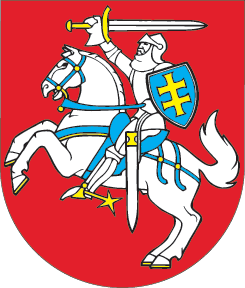 LIETUVOS RESPUBLIKOS SEIMASNUTARIMASDĖL LIETUVOS RESPUBLIKOS KARINIŲ VIENETŲ DALYVAVIMO TARPTAUTINĖSE OPERACIJOSE2019 m. gruodžio 19 d. Nr. XIII-2710VilniusLietuvos Respublikos Seimas, vadovaudamasis Lietuvos Respublikos Konstitucijos 142 straipsnio pirmąja dalimi, Lietuvos Respublikos tarptautinių operacijų, pratybų ir kitų karinio bendradarbiavimo renginių įstatymo 6 straipsnio 2 ir 5 dalimis ir atsižvelgdamas į Respublikos Prezidento 2019 m. lapkričio 13 d. dekretą Nr.1K-116 „Dėl Lietuvos Respublikos Seimo nutarimo „Dėl Lietuvos Respublikos karinių vienetų dalyvavimo tarptautinėse operacijose“ projekto teikimo Lietuvos Respublikos Seimui“, nutaria:1 straipsnis.1. Siųsti nuo 2020 m. sausio 1 d. iki 2021 m. gruodžio 31 d. Lietuvos Respublikos karinius vienetus, sudarytus iš karių ir civilių krašto apsaugos sistemos tarnautojų, dalyvauti:1) NATO vadovaujamoje tarptautinėje operacijoje Afganistano Islamo Respublikoje „Tvirta parama“ (angl. Resolute Support) – iki 60 karių ir civilių krašto apsaugos sistemos tarnautojų;2) NATO vadovaujamoje tarptautinėje operacijoje Kosovo Respublikoje – iki 5 karių ir civilių krašto apsaugos sistemos tarnautojų;3) NATO karinėje mokymo operacijoje Irake (angl. NATO Mission Iraq) – iki 50 karių ir civilių krašto apsaugos sistemos tarnautojų; Straipsnio punkto pakeitimai:Nr. ,
2020-11-17,
paskelbta TAR 2020-11-17, i. k. 2020-24142            4) Europos Sąjungos karinėje operacijoje Viduržemio jūroje „EUNAVFOR MED operacija IRINI“ – iki 20 karių ir civilių krašto apsaugos sistemos tarnautojų; Straipsnio punkto pakeitimai:Nr. ,
2020-11-17,
paskelbta TAR 2020-11-17, i. k. 2020-24142            5) Europos Sąjungos kovos su piratavimu ir ginkluotais plėšimais jūroje operacijoje „Atalanta“ – iki 30 karių ir civilių krašto apsaugos sistemos tarnautojų;6) Europos Sąjungos karinėje mokymo misijoje Malio Respublikoje (angl. EU Training Mission in Mali, EUTM MALI) – iki 11 karių ir civilių krašto apsaugos sistemos tarnautojų;7) Europos Sąjungos karinėje mokymo misijoje Centrinės Afrikos Respublikoje (angl. EU Training Mission in the Central African Republic, EUTM RCA) – iki 11 karių ir civilių krašto apsaugos sistemos tarnautojų;8) Jungtinių Tautų vadovaujamoje operacijoje Malio Respublikoje MINUSMA – iki 50 karių ir civilių krašto apsaugos sistemos tarnautojų;9) Jungtinių Amerikos Valstijų vadovaujamos koalicijos karinėje operacijoje „Įgimtas ryžtas“ (angl. Inherent Resolve) – iki 40 karių ir civilių krašto apsaugos sistemos tarnautojų;10) Tarptautinėje jūrinio saugumo užtikrinimo operacijoje Hormūzo sąsiauryje – iki 5 karių ir civilių krašto apsaugos sistemos tarnautojų;11) karinėje mokymo operacijoje Ukrainoje Ukrainos ginkluotųjų pajėgų mokymo tikslais – iki 60 karių ir civilių krašto apsaugos sistemos tarnautojų.  2. Šio straipsnio 1 dalyje nustatyti dydžiai karinių vienetų keitimosi tarptautinėje operacijoje metu gali būti viršyti ne daugiau kaip dvigubai.2 straipsnis.Pripažinti netekusiu galios Lietuvos Respublikos Seimo 2017 m. spalio 12 d. nutarimą Nr. XIII-678 „Dėl Lietuvos Respublikos karinių vienetų dalyvavimo tarptautinėse operacijose“.3 straipsnis.Šis nutarimas įsigalioja 2020 m. sausio 1 d. Seimo Pirmininkas	Viktoras PranckietisPakeitimai:1.
                    Lietuvos Respublikos Seimas, Nutarimas
                Nr. ,
2020-11-17,
paskelbta TAR 2020-11-17, i. k. 2020-24142                Dėl Lietuvos Respublikos Seimo 2019 m. gruodžio 19 d. nutarimo Nr. XIII-2710 „Dėl Lietuvos Respublikos karinių vienetų dalyvavimo tarptautinėse operacijose“ pakeitimo